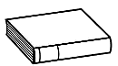 ❶		 Lis la page 148 de ton manuel.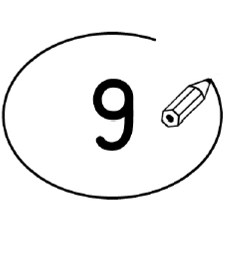 ❷	           Entoure la bonne réponse.	❸ 		Coche le bon résumé.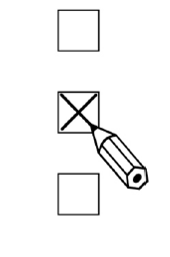 Le monsieur embrasse la grenouille entre les deux yeux en pensant que peut-être c’est une princesse. Il ne se passe rien du tout.	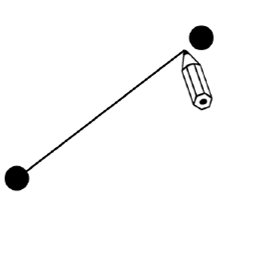 ❹     		Relie comme dans le texte.Le monsieur embrasse la grenouille entre les deux yeux.vraifauxQuand le monsieur pose ses lèvres sur la grenouille, c’est gluant.vraifauxLe monsieur embrasse la grenouille parce qu’il est heureux.vraifauxLe monsieur pense que la grenouille est peut-être une princesse.vraifauxLe monsieur est tellement heureux qu’il embrasse la grenouille entre lesdeux yeux. La grenouille se transforme en princesse et ils partent ensemble.Le monsieur embrasse la grenouille sur la bouche en pensant que peut-être c’est une princesse. Il ne se passe rien du tout.Le monsieur voudrait une princesse                             d’un peu gluantbonne cuisinièreLe monsieur embrasse quelque-chose                   charmantede visqueux